РЕСПУБЛИКА  ДАГЕСТАНАДМИНИСТРАЦИЯ МУНИЦИПАЛЬНОГО  РАЙОНА«МАГАРАМКЕНТСКИЙ  РАЙОН»______________________________________________________________________ПОСТАНОВЛЕНИЕ«__03_»___04____2023 г.                                                                                            №_154____с. Магарамкент.Об утверждении Перечня муниципального имущества, свободного от прав третьих лиц, предназначенного для предоставления его во владение и (или) пользование на долгосрочной основе субъектам малого и среднего предпринимательства, организациям образующим инфраструктуру поддержки субъектов малого и среднего предпринимательства, а также физическим лицам, не являющимся индивидуальными предпринимателями и применяющим специальный налоговый режим «Налог на профессиональный доход» в новой редакции В соответствии с Федеральным законом от 24 июля 2007 года № 209 «О развитии малого и среднего предпринимательства в Российской Федерации», Уставом МР «Магарамкентский район», постановляю: 1.	Утвердить Перечень муниципального имущества, свободного от прав третьих лиц, предназначенного для предоставления его во владение и (или) пользование на долгосрочной основе субъектам малого и среднего предпринимательства, организациям образующим инфраструктуру поддержки субъектов малого и среднего предпринимательства, а также физическим лицам, не являющимся индивидуальными предпринимателями и применяющим специальный налоговый режим «Налог на профессиональный доход» (далее – Перечень) в новой редакции согласно приложению.2.	Признать утратившим силу постановление администрации муниципального района «Магарамкентский район» «Об утверждении Перечня муниципального имущества, свободного от прав третьих лиц, предназначенного для предоставления его во владение и (или) пользование на долгосрочной основе субъектам малого и среднего предпринимательства, организациям образующим инфраструктуру поддержки субъектов малого и среднего предпринимательства, а также физическим лицам, не являющимся индивидуальными предпринимателями и применяющим специальный налоговый режим «Налог на профессиональный доход» от 22.03.2022 г. № 130. 3.	МКУ «Информационный центр» разместить Перечень на официальном сайте администрации муниципального района «Магарамкентский район».4.	Контроль за исполнением настоящего постановления возложить на первого заместителя главы администрации МР «Магарамкентский район» Рагимханова Ф.Э.5.	Настоящее постановление вступает в силу со дня его подписания.       Глава муниципального района                                                             Ф. З. Ахмедов                                                                                                                                                                                                                                                Приложениек постановлению администрации                                                                                                                                                                         муниципального района «Магарамкентский район»от «____» « ________» 2023г. №_____ФОРМА ПЕРЕЧНЯ МУНИЦИПАЛЬНОГО ИМУЩЕСТВА МУНИЦИПАЛЬНОГО РАЙОНА «МАГАРАМКЕНТСКИЙ РАЙОН», ПРЕДНАЗНАЧЕННОГО ДЛЯ ПРЕДОСТАВЛЕНИЯ ВО ВЛАДЕНИЕ И (ИЛИ) В ПОЛЬЗОВАНИЕ СУБЪЕКТАМ МАЛОГО И СРЕДНЕГО ПРЕДПРИНИМАТЕЛЬСТВА И ОРГАНИЗАЦИЯМ, ОБРАЗУЮЩИМ ИНФРАСТРУКТУРУ ПОДДЕРЖКИ СУБЪЕКТОВ  МАЛОГО И СРЕДНЕГО ПРЕДПРИНИМАТЕЛЬСТВА, А ТАКЖЕ ФИЗИЧЕСКИМ ЛИЦАМ, НЕ ЯВЛЯЮЩИМСЯ ИНДИВИДУАЛЬНЫМИ ПРЕДПРИНИМАТЕЛЯМИ И ПРИМЕНЯЮЩИМ СПЕЦИАЛЬНЫЙ НАЛОГОВЫЙ РЕЖИМ «НАЛОГ НА ПРОФЕССИОНАЛЬНЫЙ ДОХОД»№ п/пАдрес (местоположение) объектаВид объекта недвижимости;тип движимого имуществаНаименование объекта учетаСведения о недвижимом имуществеСведения о недвижимом имуществеСведения о недвижимом имуществеСведения о недвижимом имуществеСведения о недвижимом имуществеСведения о недвижимом имуществеСведения о недвижимом имуществеСведения о недвижимом имуществеСведения о движимом имуществеСведения о движимом имуществеСведения о движимом имуществеСведения о движимом имуществеСведения о правообладателях и о правах третьих лиц на имуществоСведения о правообладателях и о правах третьих лиц на имуществоСведения о правообладателях и о правах третьих лиц на имуществоСведения о правообладателях и о правах третьих лиц на имуществоСведения о правообладателях и о правах третьих лиц на имуществоСведения о правообладателях и о правах третьих лиц на имуществоСведения о правообладателях и о правах третьих лиц на имущество№ п/пАдрес (местоположение) объектаВид объекта недвижимости;тип движимого имуществаНаименование объекта учетаСведения о недвижимом имуществеСведения о недвижимом имуществеСведения о недвижимом имуществеСведения о недвижимом имуществеСведения о недвижимом имуществеСведения о недвижимом имуществеСведения о недвижимом имуществеСведения о недвижимом имуществеСведения о движимом имуществеСведения о движимом имуществеСведения о движимом имуществеСведения о движимом имуществеДля договоров аренды и безвозмездного пользованияДля договоров аренды и безвозмездного пользованияНаименованиеправообладателяНаличие ограниченного вещного права на имуществоИННправообладателяКонтактныйномертелефонаАдресэлектроннойпочты№ п/пАдрес (местоположение) объектаВид объекта недвижимости;тип движимого имуществаНаименование объекта учетаОсновная характеристика объекта недвижимостиОсновная характеристика объекта недвижимостиОсновная характеристика объекта недвижимостиОсновная характеристика объекта недвижимостиОсновная характеристика объекта недвижимостиОсновная характеристика объекта недвижимостиОсновная характеристика объекта недвижимостиОсновная характеристика объекта недвижимостиГосударственный регистрационный знак (при наличии)Марка,модельГодвыпускаСостав(принадлежности) имуществаНаличие права аренды или права безвозмездного пользования на имуществоДата окончания срока действия договора (при наличии)НаименованиеправообладателяНаличие ограниченного вещного права на имуществоИННправообладателяКонтактныйномертелефонаАдресэлектроннойпочты№ п/пАдрес (местоположение) объектаВид объекта недвижимости;тип движимого имуществаНаименование объекта учетаТип (площадь - для земельных участков, зданий, помещений; протяженность, объем, площадь, глубина залегания - для сооружений; протяженность, объем, площадь, глубина залегания согласно проектной документации - для объектов незавершенного строительства)Фактическое значение/Проектируемое значение (для объектов незавершенного строительства)Единица измерения (для площади - кв. м; для протяженности - м; для глубины залегания - м; для объема - куб. м)Кадастровый номерКадастровый номерТехническое состояние объекта недвижимостиКатегория земельВид разрешенного использованияГосударственный регистрационный знак (при наличии)Марка,модельГодвыпускаСостав(принадлежности) имуществаНаличие права аренды или права безвозмездного пользования на имуществоДата окончания срока действия договора (при наличии)НаименованиеправообладателяНаличие ограниченного вещного права на имуществоИННправообладателяКонтактныйномертелефонаАдресэлектроннойпочты№ п/пАдрес (местоположение) объектаВид объекта недвижимости;тип движимого имуществаНаименование объекта учетаТип (площадь - для земельных участков, зданий, помещений; протяженность, объем, площадь, глубина залегания - для сооружений; протяженность, объем, площадь, глубина залегания согласно проектной документации - для объектов незавершенного строительства)Фактическое значение/Проектируемое значение (для объектов незавершенного строительства)Единица измерения (для площади - кв. м; для протяженности - м; для глубины залегания - м; для объема - куб. м)НомерТип (кадастровый,условный,устаревший)Техническое состояние объекта недвижимостиКатегория земельВид разрешенного использованияГосударственный регистрационный знак (при наличии)Марка,модельГодвыпускаСостав(принадлежности) имуществаНаличие права аренды или права безвозмездного пользования на имуществоДата окончания срока действия договора (при наличии)НаименованиеправообладателяНаличие ограниченного вещного права на имуществоИННправообладателяКонтактныйномертелефонаАдресэлектроннойпочты12345678910111213141516171819202122231РД, Магарамкентский район, с. Магарамкент, ул. Самурская 2ЗданиеЗдание гостиницы «Самур»268Нежилоекв.м.05:10:000001:2413КадастровыйПроцент износа- 45%МР «Магарамкентский район»нет05230011368(8722) - 55-18-27zeml_20@mail.ru2РД, Магарамкентский район, с. Магарамкент, ул. Самурская 2Земельный участок540кв.м.05:10:000001:1861КадастровыйЗемли населенных пунктовГостиничное обслуживаниеМР «Магарамкентский район»нет05230011368(8722) - 55-18-27zeml_20@mail.ru3РД, Магарамкентский район, с. Чахчах-КазмалярСтроениеМодульный сборно-разборный санузел38,76Нежилоекв.м.МР «Магарамкентский район»нет05230011368(8722) - 55-18-27zeml_20@mail.ru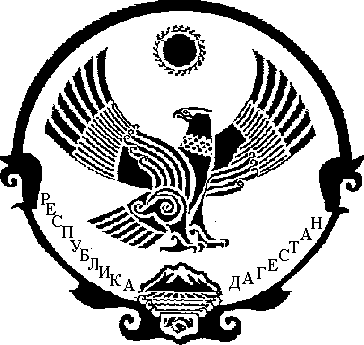 